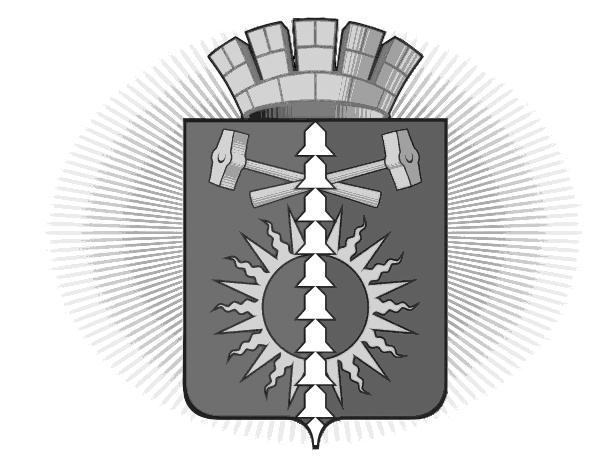 АДМИНИСТРАЦИЯГОРОДСКОГО ОКРУГА   ВЕРХНИЙ   ТАГИЛ__________________________ПОСТАНОВЛЕНИЕ______________от «   16     »   _   января         2019г.  № _14  _г. Верхний ТагилО внесении изменений в постановление Администрации городского округа Верхний  Тагил от 16 ноября 2018 года  № 785 «О закреплении источников доходов местного бюджета и порядке  осуществления  бюджетных полномочий  главными администраторами доходов местного бюджета городского округа Верхний Тагил» 	 В соответствии со статьей 160.1 Бюджетного кодекса Российской Федерации и приказом Министерства Финансов Российской Федерации от 08.06.2018г. № 132н  «О Порядке формирования и применения кодов бюджетной классификации Российской Федерации, их структуре и принципах назначения», руководствуясь Уставом городского округа Верхний ТагилПОСТАНОВЛЯЮ:1. Внести изменения в наименование постановления Администрации городского округа Верхний Тагил от 16 ноября 2018 года «О закреплении источников доходов местного бюджета и порядке  осуществления  бюджетных полномочий  главными администраторами доходов местного бюджета городского округа Верхний Тагил», изложив  его в следующей редакции: «О закреплении источников доходов местного бюджета и порядке  осуществления  бюджетных полномочий  главными администраторами (администраторами)  доходов местного бюджета городского округа Верхний Тагил».2. Внести изменения в Приложение 2 к постановлению Администрации городского округа Верхний Тагил от 16 ноября 2018 года № 785 «О закреплении источников доходов местного бюджета и порядке осуществления бюджетных полномочий главными администраторами доходов местного бюджета городского округа Верхний Тагил» (в ред. от 25.12.2018 № 893), изложив его в новой редакции (прилагается).3. Приложение 2 к постановлению Администрации городского округа Верхний Тагил от 16 ноября 2018 года № 785 «О закреплении источников доходов местного бюджета и порядке осуществления бюджетных полномочий главными администраторами доходов местного бюджета городского округа Верхний Тагил» (в ред. от 25.12.2018 № 893), считать утратившим силу.         4.   Разместить настоящее постановление на официальном сайте городского округа Верхний Тагил www.go-vtagil.ru.        5.  Контроль за исполнением настоящего постановления возложить на заместителя главы администрации по экономическим вопросам Поджарову Н.Е.Глава городского округа Верхний Тагил 		          		В.Г.КириченкоПриложение  2                                                                            к  постановлению  администрации                                                                                    городского  округа  Верхний  Тагил                                                                                   от  «  16   »    января    2019г.  №   _14Порядокосуществления  бюджетных полномочий главными администраторами (администраторами) доходов местного бюджета городского округа Верхний Тагил Общие положения1.1. Настоящий Порядок разработан в соответствии с Бюджетным кодексом Российской Федерации.1.2.Настоящий Порядок  устанавливает единые правила осуществления бюджетных полномочий главными администраторами (администраторами) доходов местного бюджета городского округа Верхний Тагил.Порядок осуществления  бюджетных полномочий главными администраторами (администраторами) доходов местного бюджета городского округа  Верхний Тагил  2.1. Главные администраторы (администраторы)  доходов местного бюджета городского округа Верхний Тагил осуществляют следующие бюджетные полномочия: 2.1.1. Формируют перечень подведомственных ему администраторов доходов бюджета;         2.1.2. Предоставляют сведения, необходимые для составления проекта бюджета, проектировки поступлений на очередной финансовый год и плановый период,  иную необходимую информацию в Финансовый отдел администрации городского округа Верхний Тагил (далее – Финансовый отдел);          2.1.3.  Предоставляют в Финансовый отдел сведения для составления и ведения кассового плана;         2.1.4. Формируют и предоставляют бюджетную отчетность главного администратора (администратора),  перед формированием  бюджетной отчетности осуществляют сверку по поступлениям в бюджет с Финансовым отделом;2.1.5. Ведут реестр  источников доходов бюджета по закрепленным за ним источникам доходов на основании перечня источников доходов бюджетов бюджетной системы Российской Федерации;2.1.6. Утверждают методику прогнозирования поступлений доходов в бюджет в соответствии с общими требованиями к такой методике, установленными Правительством Российской Федерации;2.1.7. Осуществляют начисление, учет и контроль за правильностью исчисления, полнотой и своевременностью осуществления платежей в бюджет, в том числе пеней и штрафов;2.1.8. Осуществляют взыскание задолженности по платежам в местный бюджет, в том числе пеней и штрафов;2.1.9. Принимают решения о возврате излишне уплаченных (взысканных) платежей, в бюджет, в том числе пеней и штрафов, и представление в территориальный орган Федерального казначейства соответствующих документов для осуществления возврата в порядке, установленном Министерством финансов Российской Федерации;2.1.10. Принимают решения о зачете (уточнении) платежей в местный бюджет и представление соответствующего Уведомления об уточнении вида и принадлежности платежа в орган Федерального казначейства в порядке, установленном Министерством финансов Российской Федерации;2.1.11. Осуществляют заполнение (составление) и отражение в бюджетном учете первичных документов по администрируемым доходам местного бюджета   в соответствии  с нормативными правовыми актами по бюджетному учету, утверждаемыми Министерством финансов Российской Федерации, ведение бюджетного учета поступлений по администрируемым доходам  местного бюджета осуществляется  в соответствии с Инструкцией о порядке составления и предоставления годовой, квартальной и месячной отчетности об исполнении бюджетов бюджетной системы Российской Федерации, утвержденной приказом Министерства финансов Российской Федерации от 28 декабря 2010г. № 191н;2.1.12. Ежемесячно не позднее 10 числа месяца, следующего за отчетным периодом проводят сверку отчетных данных бюджетного учета администрируемых доходов местного бюджета  с отчетными данными Управления Федерального казначейства по Свердловской области и Финансовым отделом. В случае выявления расхождений между отчетными данными главный администратор (администратор) доходов устанавливает причины указанного расхождения и принимает меры по их устранению;2.1.13. При получении запроса на выяснение вида и принадлежности платежа проводят следующие мероприятия по его уточнению:- анализ состава реквизитов платежного документа на предмет выявления причин отнесения платежа к невыясненным поступлениям и его соответствия администрируемому главным администратором (администратором) доходов местного бюджета;- в случае наличия реквизитов, однозначно указывающих на соответствие платежа администрируемому источнику доходов местного бюджета главный администратор (администратор) доходов оформляет уведомление об уточнении вида принадлежности платежа по форме, утвержденной Федеральным казначейством, и направляет его в Управление Федерального казначейства по Свердловской области в порядке, установленном Министерством финансов Российской Федерации, в течение 15 календарных дней;- на основании полученной информации готовится уведомление об уточнении вида и принадлежности платежа на соответствующий вид доходов или оформляется уведомление об отказе в администрировании данного платежа;2.1.14. При осуществлении бюджетных полномочий главных администраторов доходов местного бюджета подведомственные учреждения в которые входит оказание муниципальных  услуг предоставляют главному администратору доходов:- сведения о платежах, полученных от заявителей муниципальной услуги, и документах – основаниях для совершения платежа (заявление на оказание услуги, решение соответствующего органа об административном правонарушении и т.п.);- решение о правомерности осуществления возврата излишне уплаченных средств в бюджет;- необходимую информацию для составления прогноза поступления денежных средств в бюджет;- иную информацию, связанную с осуществлением  бюджетных полномочий главного администратора доходов бюджета;- предоставление информации, необходимой для уплаты денежных средств физическими и юридическими лицами за государственные и муниципальные услуги, а также иных платежей, являющихся источниками формирования доходов бюджетов бюджетной системы Российской Федерации, в государственных и муниципальных платежах в соответствии с порядком, установленным Федеральным законом от 27 июля 2010 года № 210-ФЗ «Об организации предоставления государственных и муниципальных услуг»;2.1.15. Утверждают Порядки принятия решений о признании безнадежной к взысканию задолженности по платежам в бюджет, в соответствии с общими требованиями, установленными Правительством Российской Федерации;2.1.16. Принимают решение о признании безнадежной к взысканию задолженности по платежам в бюджет, в соответствии с установленными Порядками;2.1.17. Определяют порядок действий при принудительном взыскании с плательщика платежей в бюджет городского округа Верхний Тагил, пеней и штрафов по ним через судебные органы или через судебных приставов; 2.1.18. Ведут реестр администрируемых доходов в программном комплексе СУФД в соответствии с порядком, установленным органом Федерального казначейства.2.1.19. Осуществляют иные полномочия, установленные Бюджетным кодексом Российской Федерации.